ПРЕСС-РЕЛИЗСрок приостановлений кадастрового учета и регистрации прав продлен на время карантинаУ жителей Краснодарского края есть дополнительное время, чтобы исправить ошибки в документах. Срок приостановлений по документам, которые были поданы на кадастровый учет или регистрацию прав продлевается на период, пока на Кубани введен режим карантина. 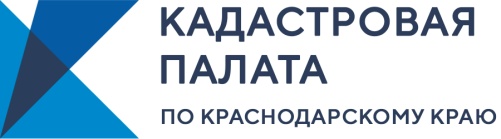 Если заявитель подал документы на кадастровый учет, регистрацию права или единовременную процедуру (кадастровый учет и регистрация права), но государственный регистратор приостановил процесс, тогда гражданину необходимо проверить, что не так с документами. Чаще всего причиной приостановлений являются ошибки в документах, представленных для проведения учетно-регистрационных действий, а также не полный пакет таких документов.Основания для приостановления учетно-регистрационной процедуры указаны в статьей 26 Федерального закона №218 «О государственной регистрации недвижимости».Жителям Краснодарского края важно знать, что повода для паники нет. Срок приостановлений продлен, а значит, у вас есть время, чтобы внимательно изучить свои документы и исправить допущенные ошибки. Когда вы будете готовы предоставить дополнительные документы для возобновления процедуры по кадастровому учету или регистрации права, вам потребуется приложить их к ранее поданному заявлению. Сделать это можно в многофункциональномцентре «Мои документы» (МФЦ). Обращаем внимание, что в настоящий момент МФЦ принимают документы только по предварительной записи. Процедуру предварительной записи можно осуществить по телефону контактного центра: 8(800)30-23-444 или через единый портал МФЦ Краснодарского края – www.e-mfc.ru, после авторизации в личном кабинете.Если вы ранее записывались на прием в МФЦ, вам также необходимо повторно пройти процедуру предварительной записи на новые даты.Получить подробную информацию по услугам Росреестра можно по телефону Ведомственного центра телефонного обслуживания круглосуточно по бесплатному телефону: 8 (800) 100-34-34.______________________________________________________________________________________________________Пресс-служба Кадастровой палаты по Краснодарскому краю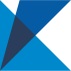 ул. Сормовская, д. 3, Краснодар, 350018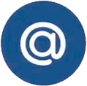 press23@23.kadastr.ru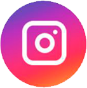 https://www.instagram.com/kadastr_kuban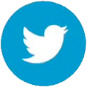 https://twitter.com/Kadastr_Kuban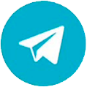 https://t.me/kadastr_kuban